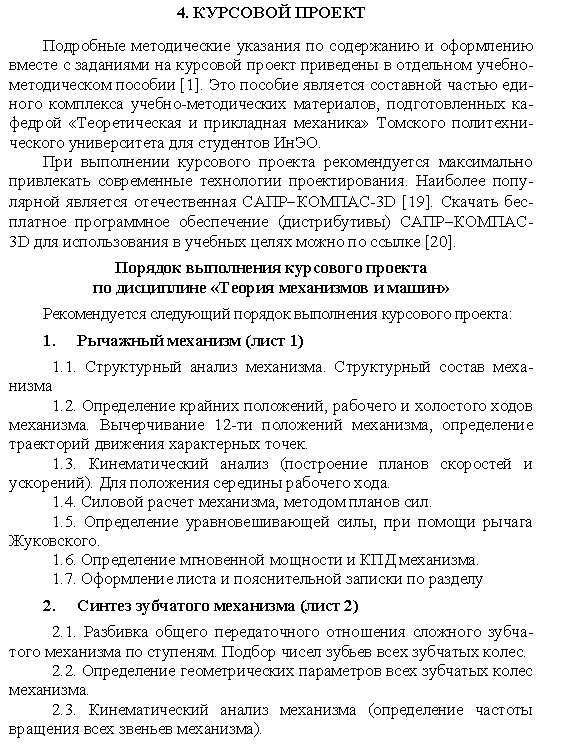 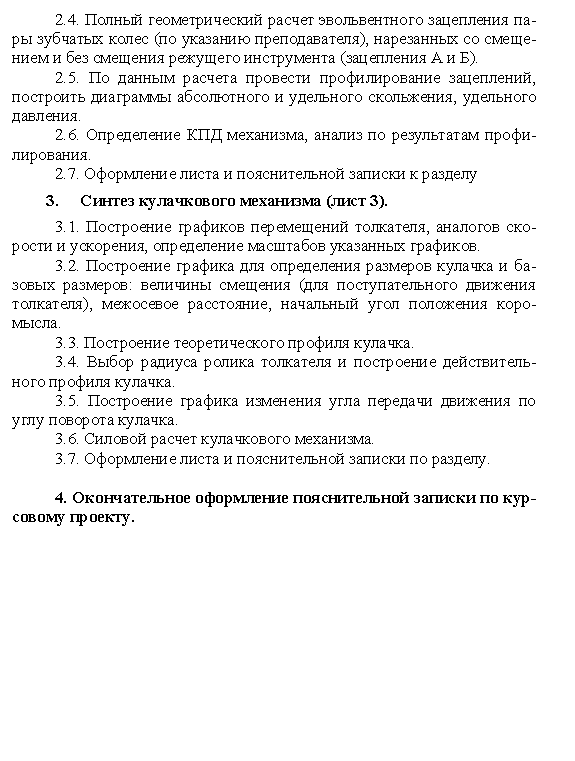 Рычажный механизм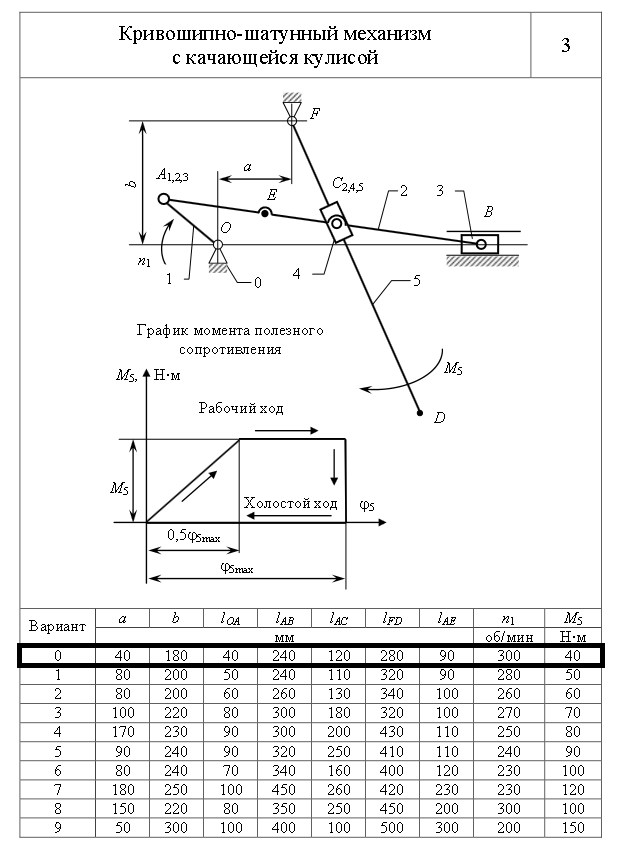 Зубчатый механизм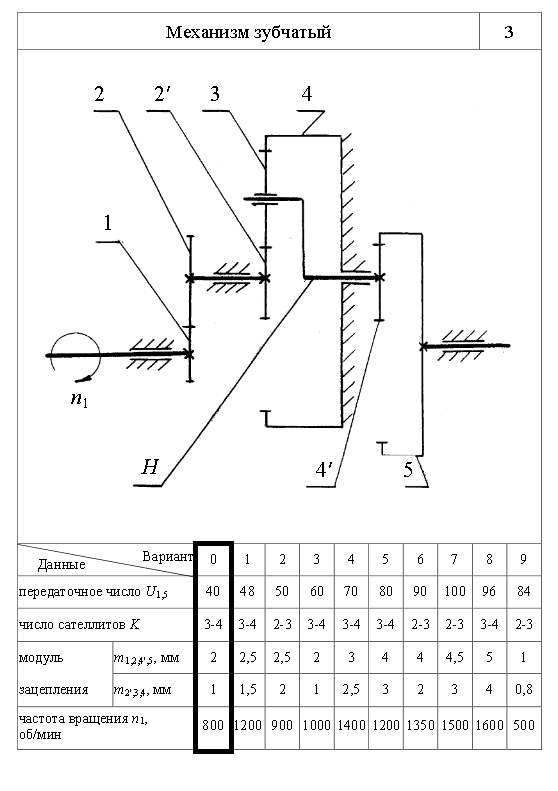 Кулачковый механизм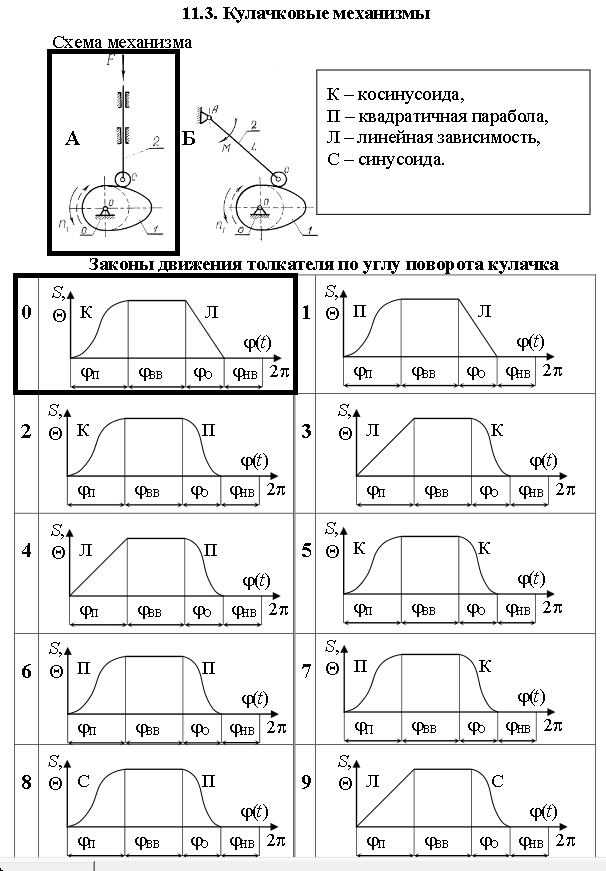 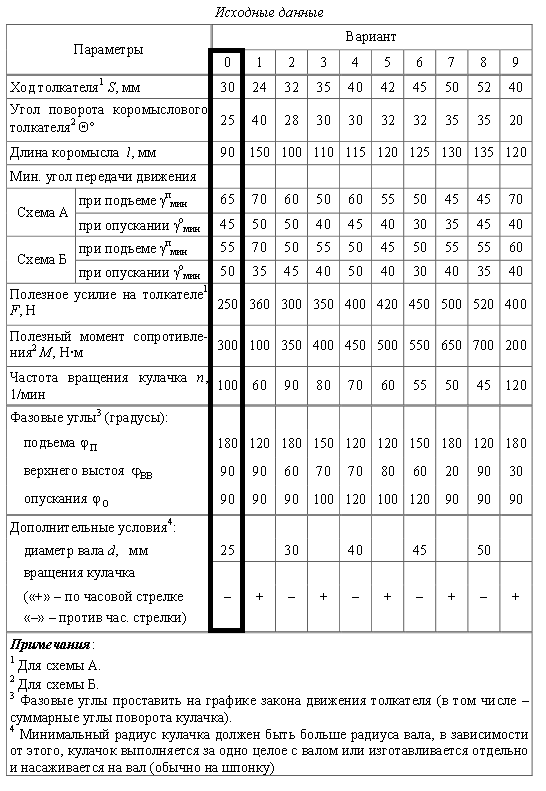 